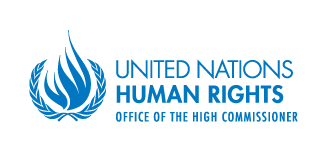 Special Rapporteur on the rights of persons with disabilitiesSpecial Rapporteur on the right of everyone to the enjoyment of the highest attainable standard of physical and mental healthExpert meeting on the deprivation of liberty of persons with disabilities on the basis of disability United Nations Office at Geneva (Palais des Nations)Building C, Room IV (3rd floor)Draft agendaMonday 7 September 2015Monday 7 September 2015Facilitator(s)09:15-09:30Arrival of participants and registrationArrival of participants and registration09:30-10:10Opening and welcome by the Special RapporteursIntroductory remarks and presentation of experts C. Devandas D. Pūras10:10-10:45Overview of the international standards relating to the deprivation of liberty of persons with disabilitiesPresentation and brief plenary discussion E. Flynn10:45-11:00Coffee breakCoffee break11:00-13:00Session I - Mapping of forms of deprivation of liberty worldwideReview of the most common forms of deprivation of liberty of persons with disabilities (including detention at home, in “prayer camps”, in psychiatric hospitals and other specialised institutions, forced institutionalization, involuntary hospitalization, forced treatment and medication)Questions for discussion: Are there commonalities across the disability-specific forms of deprivation of liberty, which could help shaping laws and policies to eliminate them?How can the different forms of disability-specific deprivations of liberty be classified? For example: legally authorized or unauthorized, medical or non-medical, deliberate or circumstantial?  What are the implications of these classifications for strategies to eliminate them?  To what extent should there be a unified legal and policy framework for the elimination of all disability-specific forms of deprivation of liberty. To what extent are more tailored strategies needed? What is the relationship between deprivation of liberty, deprivation of security of persons/respect for personal integrity, and legal capacity?  I. de AraozE. KofmelT. MinkowitzK. Sharma13:00-14:30Lunch Lunch 14:30-14:45Recap of the key outcomes of Session IL. Series14:45-16:00Session II – The way forward: what is required to end disability-specific deprivation of liberty?Plenary discussion on possible strategies to fully comply with the right to liberty of persons with disabilities, including examples of practices Questions for discussion: What are the adjustments and changes required to comply with the CRPD? In particular with regards to: Legal and policy frameworks Conflict resolution & accountability mechanismsInstitutional practices Awareness raising activities What roles should professional service providers play in complying with the CRPD?  How can their traditional roles be re-conceived in light of the CRPD?What kinds of supports and services are needed from the perspective of persons with disabilities? How do these supports and services relate (or not) to the enjoyment of other positive rights in the CRPD?How to ensure that all these initiatives are conducted in close consultation with persons with disabilities and their representative organizations? E. Flynn16:00-16:20Coffee breakCoffee break16:20-17:15Session II – continuedE. Flynn17:15-17:30Closing remarksC. Devandas D. Pūras